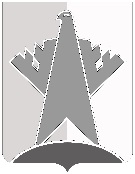 ПРЕДСЕДАТЕЛЬ ДУМЫ СУРГУТСКОГО РАЙОНАХанты-Мансийского автономного округа - ЮгрыПОСТАНОВЛЕНИЕ«03» ноября 2020 года	                                                                                                      № 179      г. Сургут Внести в постановление председателя Думы Сургутского района от 12 октября 2020 года № 164 «О созыве очередного тридцать второго заседания Думы Сургутского района» следующие изменения:1. Пункт 1 изложить в следующей редакции:«1. Провести 13 ноября 2020 года очередное тридцать второе заседание Думы Сургутского района в 1100 часов путем использования систем видео-конференц-связи.».2. Подпункты 2.1 - 2.7, 2.9 - 2.16, 2.18 - 2.21, 2.23 пункта 2 признать утратившими силу.Председатель Думы Сургутского района                                                                                     А.П. СименякО внесении изменений в постановление председателя Думы Сургутского района от 12 октября 2020 года № 164 «О созыве очередного тридцать второго заседания Думы Сургутского района»